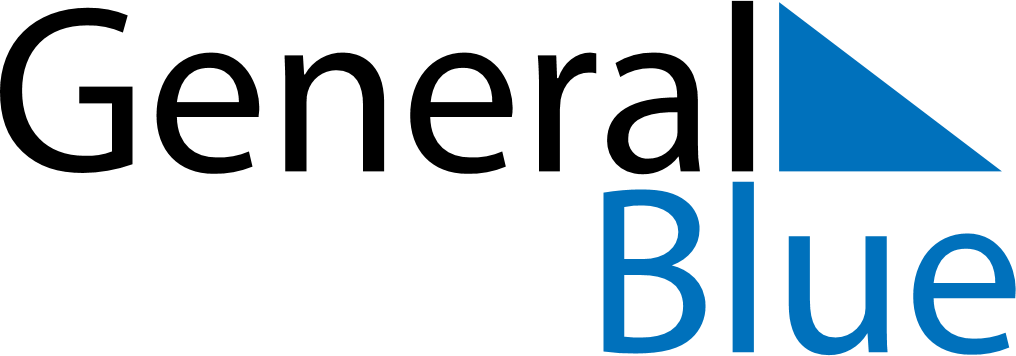 April 2030April 2030April 2030April 2030RomaniaRomaniaRomaniaMondayTuesdayWednesdayThursdayFridaySaturdaySaturdaySunday123456678910111213131415161718192020212223242526272728Good FridayEaster Sunday2930Easter Monday